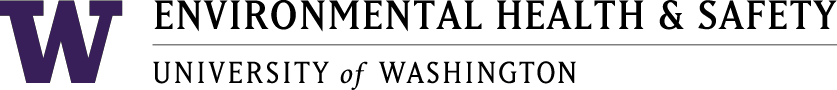 Health and Safety Committee 10 Meeting MinutesJune 27, 2022	1:00 pm – 2:00 pmZoom*X=Present at meeting Meeting notes recorded by JMAgendaCall to order Approval of May minutesOARS Reports May 2022U-Wide Report April 2022 and Open DiscussionAdjourn1. Call to Order: Meeting called to order at 1:06 pm2. Approval of Minutes: Approved May minutes.3. OARS Reports 05-026 – fell while climbing down rip-rap to beach – closed 05-027 – driving ucar, rear-ended by another car – closed 05-032 – fell off chair, swollen wrist – open JL and SH will follow up with Pack Forest 4. U-Wide Report and Open DiscussionU-Wide meeting minutes Sally Clark came and talked at the U-Wide meeting Denise Bender is retiring July 1st UWPD is in the middle of a chief searchSurveillance – stairwell in undergrad library, there have been some issues with security ROTC building had brick thrown at window, hard enough to damage wall Working on standards for RSOs for group 9 (engineering group)Emergency management – just had bi-annual training with weather assessment group Studying patterns of heat and smoke for the summer Tanya Busch IsaksenGroup 10 speaker for July meeting, Hans Rosling Center for Population Health UW is trying to improve cell coverage in several campus parking garages Since the end of April, there has been an increase in vehicle vandalismRevised UW lab safety manual will soon include information about smoke and health related environments Lt. Chris Jaross – HSC10 could reach out to him to inquire about safety resources Are surveillance cameras needed in all CoEnv locations?JW: SAFS plans to install security cameras for safety of personnel Using Arlo cameras5. Adjourn: Meeting adjourned at 1:59pm